	San Juan de Pasto, 26 de marzo del 2024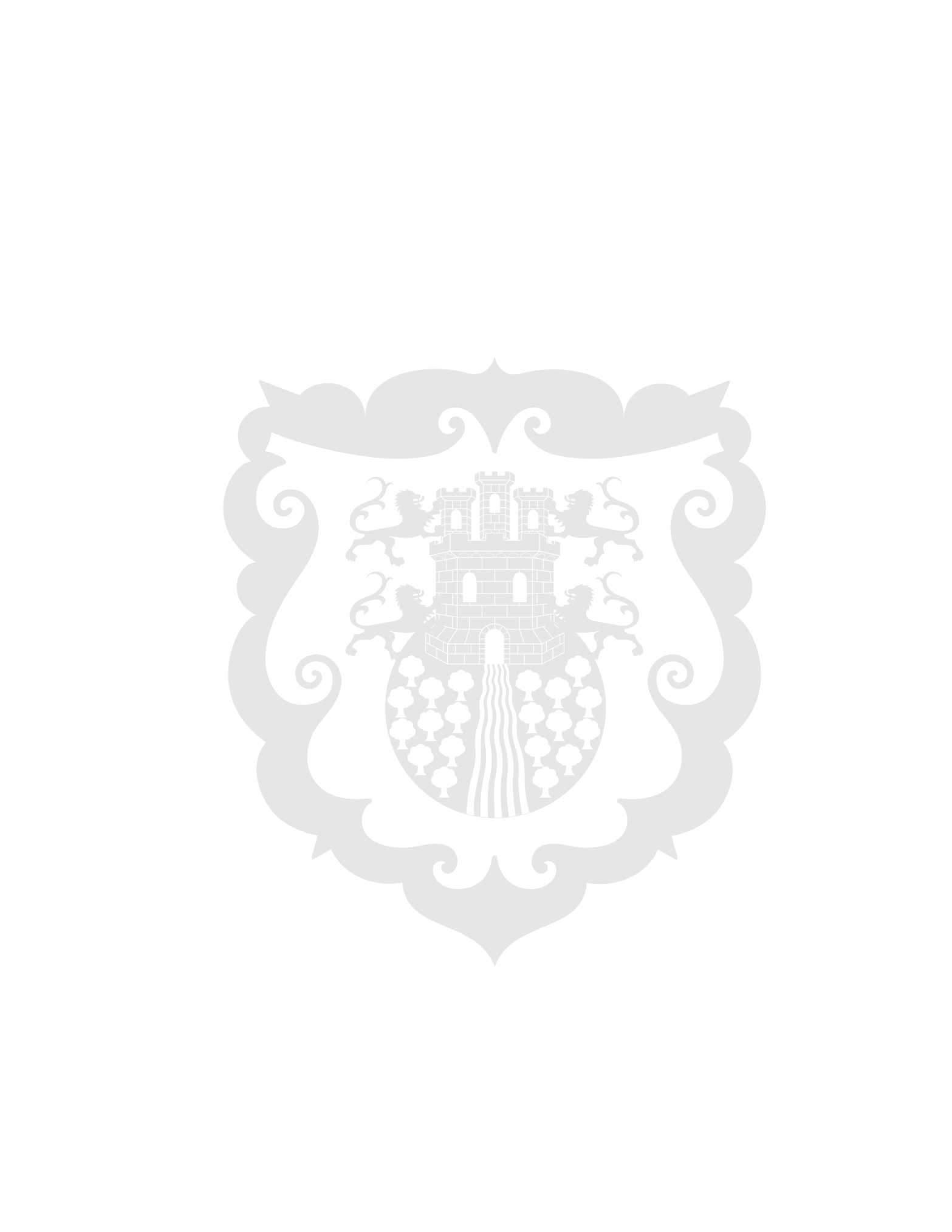 En Consejo Nacional de Seguridad con el Ministerio de Defensa, la Alcaldía de Pasto solicitó al Gobierno Nacional reforzar la seguridad en la regiónEn las instalaciones del Hotel Morasurco se realizó un Consejo Nacional de Seguridad liderado por el ministro de Defensa, Iván Velásquez, en donde se dieron cita diferentes autoridades locales y departamentales incluida la Alcaldía de Pasto a través del mandatario Nicolás Toro Muñoz. En este encuentro se abordó la situación de seguridad que se vive en la región.Entre los aspectos analizados en el Consejo Nacional de Seguridad está la situación de orden público que se presenta en regiones como la Cordillera y la Costa Pacífica nariñense en donde grupos armados se encuentran en combates por el control territorial. Sobre la situación de Pasto, se analizó cómo la ciudad es la receptora de muchas personas que han tenido que ser desplazadas de sus municipios por cuenta del conflicto armado."Esperamos los compromisos del Gobierno Nacional para disminuir el conflicto en la región y el desplazamiento masivo. Tenemos recursos económicos para atender a las personas desplazadas por la violencia, pero en los últimos tres meses hemos recibido casi 300 desplazados y es una situación que agota los recursos. Solicitamos que nos apoyen económicamente y nos tengan en cuenta en los planes de paz", dijo el alcalde Nicolás Toro.Por otra parte, el mandatario municipal dijo que es necesario que el Gobierno Nacional, a través del Ministerio del Interior, incremente el pie de fuerza en Pasto para así disminuir los índices delictivos que se vienen presentando en la capital nariñense. Ante ello, el alcalde Nicolás Toro dijo que espera una pronta gestión del Ministerio del Interior en esta petición.